Σας γνωρίζουμε ότι ο/η Μεταπτυχιακός φοιτητής/τριατου Τμήματος Μηχανικών Περιβάλλοντος της Πολυτεχνικής Σχολής του Δ.Π.Θ. κ. ………………………………………………. ΑΕΜ …………… υπέβαλε αίτηση για απόκτηση ΜΕΤΑΠΤΥΧΙΑΚΟΥ ΔΙΠΛΩΜΑΤΟΣ ΕΙΔΙΚΕΥΣΗΣ. Σας παρακαλούμε να μας βεβαιώσετε ότι δεν έχει εκκρεμότητα με τις υπηρεσίες ή το εργαστήριό σας.ΥΠΗΡΕΣΙΕΣΤΕΧΝΙΚΗ ΥΠΗΡΕΣΙΑ…………………………………..υπεύθυνος κ……………………..ΒΙΒΛΙΟΘΗΚΗ………..……………………...………….υπεύθυνος κ……………………..ΦΟΙΤΗΤΙΚΗ ΜΕΡΙΜΝΑ.…………………...........υπεύθυνος κ………………………ΕΘΝΙΚΟ ΙΔΡΥΜΑ ΝΕΟΤΗΤΑΣ…………………….υπεύθυνος κ………………………ΔΙΕΥΘΥΝΤΗΣ ΕΡΓΑΣΤΗΡΙΟΥ ή ΕΠΙΒΛΕΠΩΝ ΜΔΕO ΔΙΕΥΘΥΝΤΗΣ ΤΟΥ ΠΜΣΕΛΛΗΝΙΚΗ ΔΗΜΟΚΡΑΤΙΑΔΗΜΟΚΡΙΤΕΙΟ ΠΑΝΕΠΙΣΤΗΜΙΟ ΘΡΑΚΗΣΤΜΗΜΑ ΜΗΧΑΝΙΚΩΝ ΠΕΡΙΒΑΛΛΟΝΤΟΣΠρόγραμμα Μεταπτυχιακών Σπουδών «Περιβαλλοντική Μηχανική και Επιστήμη»ΒΑΣ. ΣΟΦΙΑΣ 12, 67100 ΞΑΝΘΗ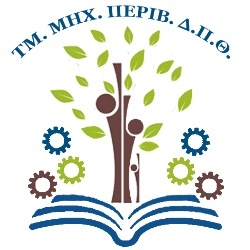 HELLENIC REPUBLICDEMOCRITUS UNIVERSITY OF THRACEDEPARTMENT OF ENVIRONMENTAL ENGINEERINGMaster’s Program in“Environmental Engineering and Science”VAS. SOFIAS 12, GR-67100 XANTHI, GREECE